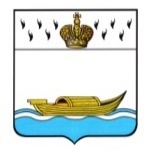 АДМИНИСТРАЦИЯВышневолоцкого городского округаПостановлениеот 12.11.2020                                                                                                   № 412г. Вышний ВолочекО внесении изменений в постановлениеАдминистрации Вышневолоцкого городского округа от 20.02.2020 № 107 «О комиссии по подготовке проекта правил землепользования и застройки муниципального образования Вышневолоцкий городской округВ связи с организационно-штатными мероприятиями внести в постановление Администрации Вышневолоцкого городского округа от 20.02.2020 № 107 «О комиссии по подготовке проекта правил землепользования и застройки муниципального образования Вышневолоцкий городской округ следующие изменения: В приложении 2 к постановлению Администрации Вышневолоцкого городского округа от 20.02.2020 № 107 слова:2. Разместить настоящее постановление на официальном сайте муниципального образования Вышневолоцкий городской округ Тверской области в информационно-телекоммуникационной сети «Интернет».Глава Вышневолоцкого городского округа                                                 Н.П. Рощина«Ефимова Ирина ЕвгеньевнаРуководитель отдела архитектуры и градостроительной деятельности Управления архитектуры и градостроительства администрацииАдминистрации Вышневолоцкого округа, секретарь комиссиизаменить словами:«Семенова ОльгаАлексеевнаГлавный специалист отдела архитектуры и градостроительной деятельности Управления архитектуры и градостроительства администрацииАдминистрации Вышневолоцкого округа, секретарь комиссии»